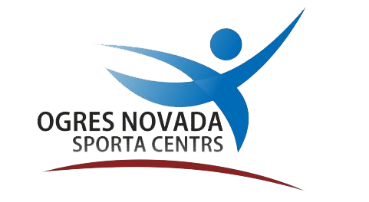 Ogres Novada Sporta Centra “Rudens kauss 2018” lietišķajā šaušanā2018.gada 20. oktobrī, OgreVingrinājums: AtršaušanaSacensību galvenais tiesnesis 	A. SosnarsSacensību galvenais sekretārs	   K.  PlataceVietaVārds, Uzvārdsdz.g.PunktiLaiksKoef.1Arturs Bratuškins19707811.236.942Ivars Upītis19746611.265.863Pēteris Brokeris19615910.975.374Rūdolfs Vilks19967013.745.095Santis Briedis19815611.774.756Edgars Podguzskis19947215.554.637Arnis Birze19827216.034.498Nauris Reinsons19817417.024.349Atis Ratnieks19744811.464.1110Āris Krošs19735613.674.0911Jānis Seipulis19916014.94.0212Dmitrijs Roņins19836015.963.7513Armands Auziņš19826818.343.714Ritvars Daukšte19906820.743.2715Ņikita Beluško19944917.862.7416Anita Kuzņecova19836430.322.1117Dzintars Onukrāns19816435.251.8118Jānis Lukaševics19845342.051.2619Gatis Rubens1972515.650.3120Jānis Jasinskis1980DNF